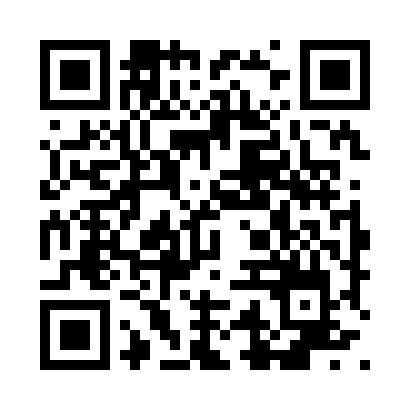 Prayer times for Caravelas, BrazilWed 1 May 2024 - Fri 31 May 2024High Latitude Method: NonePrayer Calculation Method: Muslim World LeagueAsar Calculation Method: ShafiPrayer times provided by https://www.salahtimes.comDateDayFajrSunriseDhuhrAsrMaghribIsha1Wed4:365:5011:342:515:176:272Thu4:375:5111:342:515:176:273Fri4:375:5111:342:515:166:264Sat4:375:5111:342:505:166:265Sun4:375:5211:342:505:156:266Mon4:375:5211:342:505:156:257Tue4:385:5211:342:495:156:258Wed4:385:5311:332:495:146:259Thu4:385:5311:332:495:146:2410Fri4:385:5311:332:495:136:2411Sat4:395:5411:332:485:136:2412Sun4:395:5411:332:485:136:2413Mon4:395:5411:332:485:126:2314Tue4:395:5511:332:485:126:2315Wed4:395:5511:332:485:126:2316Thu4:405:5511:332:475:116:2317Fri4:405:5611:332:475:116:2218Sat4:405:5611:332:475:116:2219Sun4:405:5611:342:475:116:2220Mon4:415:5711:342:475:106:2221Tue4:415:5711:342:475:106:2222Wed4:415:5711:342:465:106:2223Thu4:425:5811:342:465:106:2224Fri4:425:5811:342:465:106:2225Sat4:425:5811:342:465:096:2126Sun4:425:5911:342:465:096:2127Mon4:435:5911:342:465:096:2128Tue4:436:0011:342:465:096:2129Wed4:436:0011:352:465:096:2130Thu4:436:0011:352:465:096:2131Fri4:446:0111:352:465:096:21